 «в регистр»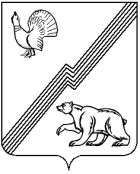                             ДУМА  ГОРОДА  ЮГОРСКА                                 Ханты-Мансийского  автономного  округа-Югры                                 РЕШЕНИЕ                     от  29 июня 2021 года		          				                                             № 52
О внесении изменений в решение Думы города Югорска от 31.08.2017 № 74 «Об экспертной комиссии по оценке предложений об определении мест в городе Югорске, нахождение в которых детей не допускается»В соответствии с Законом Ханты-Мансийского автономного округа - Югры от 10.07.2009 № 109-оз «О мерах по реализации отдельных положений Федерального закона «Об основных гарантиях прав ребенка в Российской Федерации» в Ханты - Мансийском автономном округе – Югре»,ДУМА ГОРОДА ЮГОРСКА РЕШИЛА:1. Внести в решение Думы от 31.08.2017 № 74 «Об экспертной комиссии по оценке предложений об определении мест в городе Югорске, нахождение в которых детей не допускается» (с изменениями от 25.10.2020 № 53) следующие изменения:1.1. В приложении 1:1.1.1. В пункте 2 раздела 2 после слов «на территории города Югорска» дополнить словом «мест».1.2. В приложении 2:1.2.1. По тексту сокращение «БУ ХМАО» заменить словами «Бюджетного учреждения Ханты – Мансийского автономного округа».1.2.2. Слова «Бурматов Владимир Михайлович» заменить словами «Занина Ирина Михайловна». 1.2.3. Слова «Ласовский Игорь Леонидович - председатель Совета Ветеранов ОМВД России по г. Югорску» заменить словами «Долгушина Татьяна Николаевна – председатель Общественного совета при ОМВД России по городу Югорску» (по согласованию)».2. Настоящее решение вступает в силу после его опубликования в официальном печатном издании города Югорска.Председатель Думы города Югорска					         В.А. КлиминГлава города Югорска                                              				      А.В. Бородкин«29» июня 2021 года     (дата подписания)         